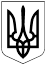 БЕРЕЗАНСЬКА МІСЬКА РАДАБРОВАРСЬКОГО РАЙОНУ КИЇВСЬКОЇ ОБЛАСТІВИКОНАВЧИЙ КОМІТЕТ РІШЕННЯПро призначення управителя багатоквартирних будинків, в яких не створено об’єднань співвласників багатоквартирних будинків, співвласники яких                        не прийняли рішення про форму управління багатоквартирним будинкомВідповідно до частини 20 статті 30 Закону України „Про місцеве самоврядування в Україні“, пункту 4 розділу V Порядку проведення конкурсу з призначення управителя багатоквартирного будинку, затвердженого наказом Міністерства регіонального розвитку, будівництва та житлово-комунального господарства України від 13.06.2016 № 150, рішення виконавчого комітету Березанської міської ради від 27.10.2021 № 150 „Про оголошення конкурсу з призначення управителя у багатоквартирних будинках, в яких не створено об’єднань співвласників багатоквартирних будинків, співвласники яких не прийняли рішення про форму управління багатоквартирним будинком“, на підставі протоколу засідання конкурсної комісії з призначення управителя багатоквартирного будинку від 03.12.2021, з метою забезпечення жителів багатоквартирних будинків м. Березань та с. Садове якісними послугами з утримання та обслуговування їх будинку, виконавчий комітет Березанської міської ради ВИРІШИВ:Призначити управителем багатоквартирних будинків, в яких не створено об’єднань співвласників багатоквартирних будинків, співвласники яких не прийняли рішення про форму управління багатоквартирним будинком: об’єкт конкурсу № 1 – 29 будинків в м. Березань – ТОВ „Управляюча компанія „Березань-Центр“;об’єкт конкурсу № 2 – 50 будинків в м. Березань – ТОВ „Управляюча компанія „Березань-Сервіс“;об’єкт конкурсу № 3 – 23 будинків с. Садове – ТОВ „Управляюча компанія „Березань-Сервіс“.ТОВ „Управляюча компанія „Березань-Центр“ та ТОВ „Управляюча компанія „Березань-Сервіс“:укласти договір про надання послуги з управління багатоквартирних будинків з кожним багатоквартирним будинком, що входить до об’єкта конкурсу, строком на один рік, крім багатоквартирних будинків в с. Садове за адресами: вул. Гагаріна, 3А; вул. Гагаріна, 9; вул. Центральна, 24;                             вул. Фабрична, 1 та вул. Фабрична, 1А;довести до відома співвласників багатоквартирних будинків інформацію про управителя шляхом розміщення її в кожному конкретному будинку.Відділу інформаційного забезпечення апарату Березанської міської ради та її виконавчого комітету спільно з сектором з питань житлово-комунального господарства виконавчого комітету Березанської міської ради забезпечити розміщення відповідної інформації про управителя багатоквартирних будинків на офіційному вебсайті Березанської міської ради.Контроль за виконанням рішення покласти на заступника міського голови з питань діяльності виконавчих органів Рябоконя О.П.Міський голова                        (підпис)                             Володимир ТИМЧЕНКО03 грудня 2021 рокум. Березань№ 213